Sterren stralen, eng’len dalen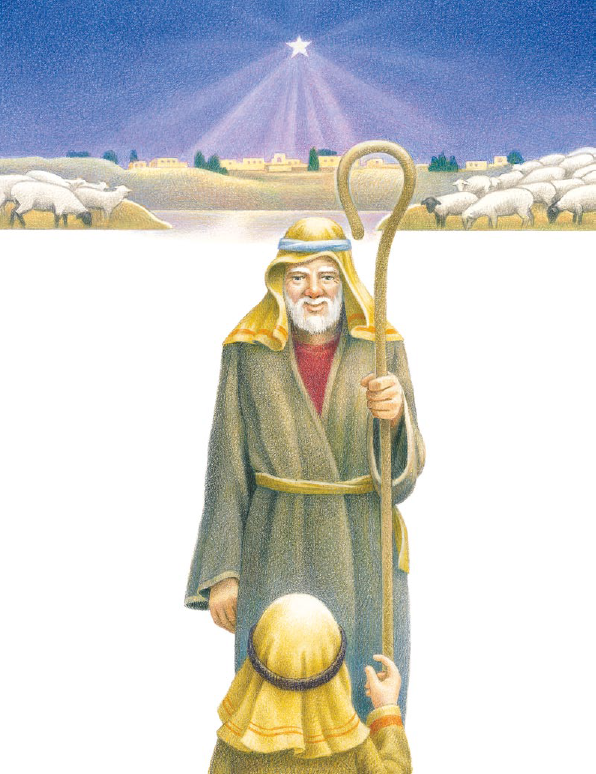 uit de hogehemel neerHerders slapen bij hun schapen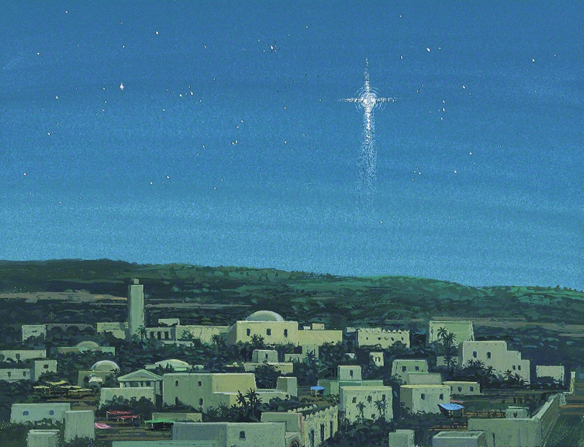 Het is koud en donker weerJa, zij horeneng’len koren: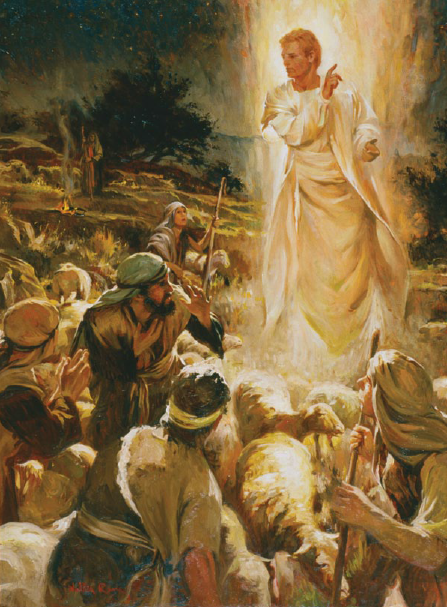 Jezus Christusis geboren!Luister naar hun stemmen teer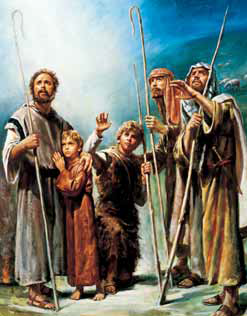 Kijk hoe dichtbijen hoe licht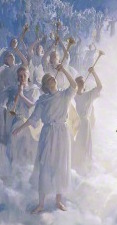 Hij hun verschijnt, die held’re sterLeidt de wijzen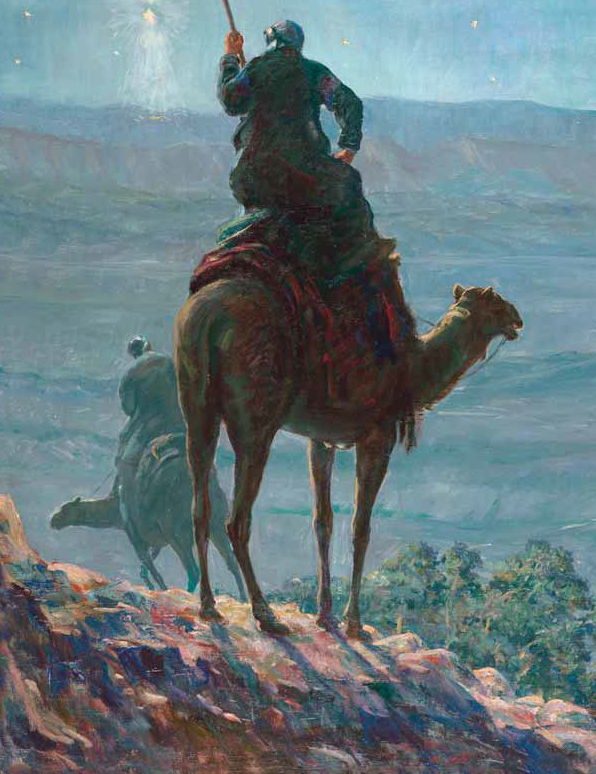 op hun reizeuit het oosten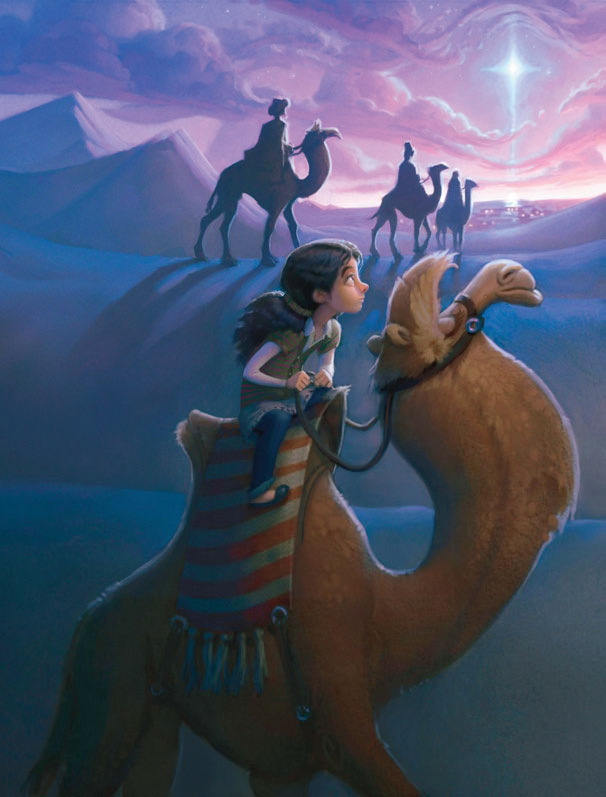 van zo verDoor zijn gloedgeeft hij ons moed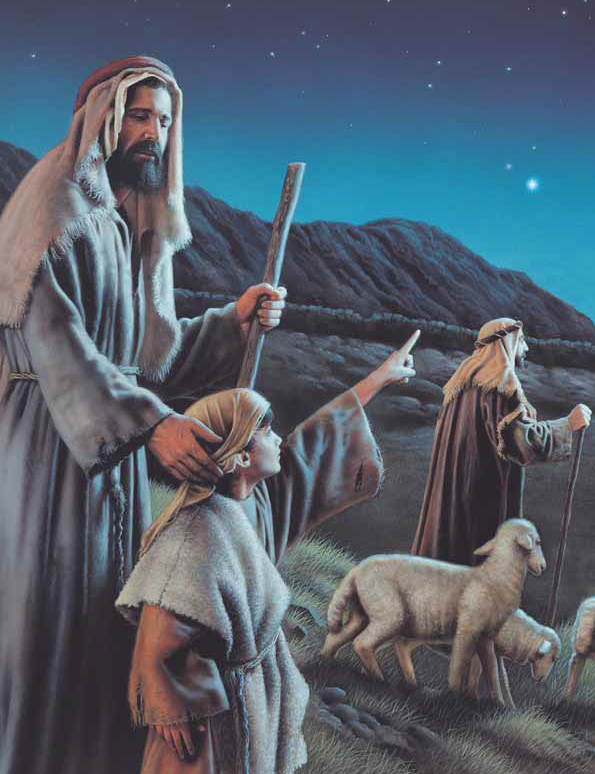 en ‘t is zijn glansdie ons behoedtO blijf ons leiden,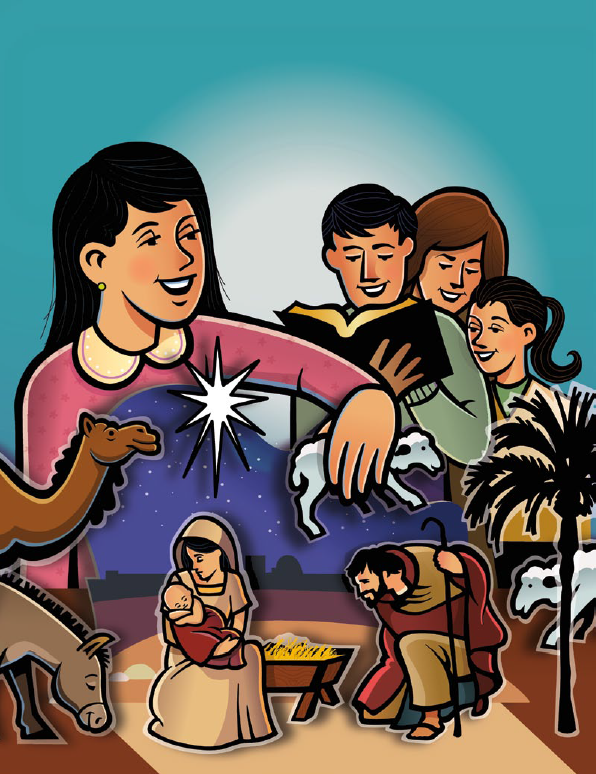 trouwe ster